ROZKVETLÁ KNIHOVNA 2014    Česká květinaCílem třetího ročníku soutěže Rozkvetlá knihovna je opět podnítit zájem o vytváření kultivovaného prostředí ve veřejných knihovnách. Chceme spolu s účastníky soutěže hledat nenápadnou krásu knihoven ve veřejném prostoru, kterou lze zachytit obrazem a stručným komentářem. 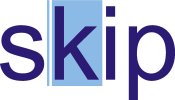 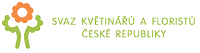 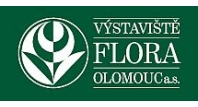 V rámci této celostátní soutěže bude pořádat naše Obecní knihovna v Chroustově nocování pro své dětské čtenáře ze dne 5.9. do 6.9. 2014.Přihlášky na tuto akci prosím odevzdejte na obecní úřad do 3.9.2014.NOCOVÁNÍ  V KVÍTEČKOVĚz pátku 5. 9. do  soboty  6. 9. 2014Přihlašuji svou dceru / svého synatel. číslo rodičů __________________adresa pobytu  __________________          Přihlášky odevzdat do 3.9.2014.podpis rodičů_______________________Začátek:   pátek v 16.30 hod.                           Konec:   v sobotu v 10.00 hod.Děti budou potřebovat:
teplé sportovní oblečení (budeme i venku), polštářek, spací pytel nebo deku, karimatku,  pyžamo není podmínkou , hygienické potřeby, přezůvky, kartu zdravotní pojišťovny, hrneček, dobrou náladu a svačinku.Co budeme podnikat:sběr lučního kvítí, případně i ze zahrádek maminek (co kdo dovolí utrhnout)výzdoba knihovnyvýroba květinového kostýmu a soutěž o nejpovedenější „květinku“prázdninové vzpomínání (budeme si vyprávět o zážitcích z léta)společné čtení příběhů Neználka a jeho kamarádů – malíčků a malenek z Kvítěčkova